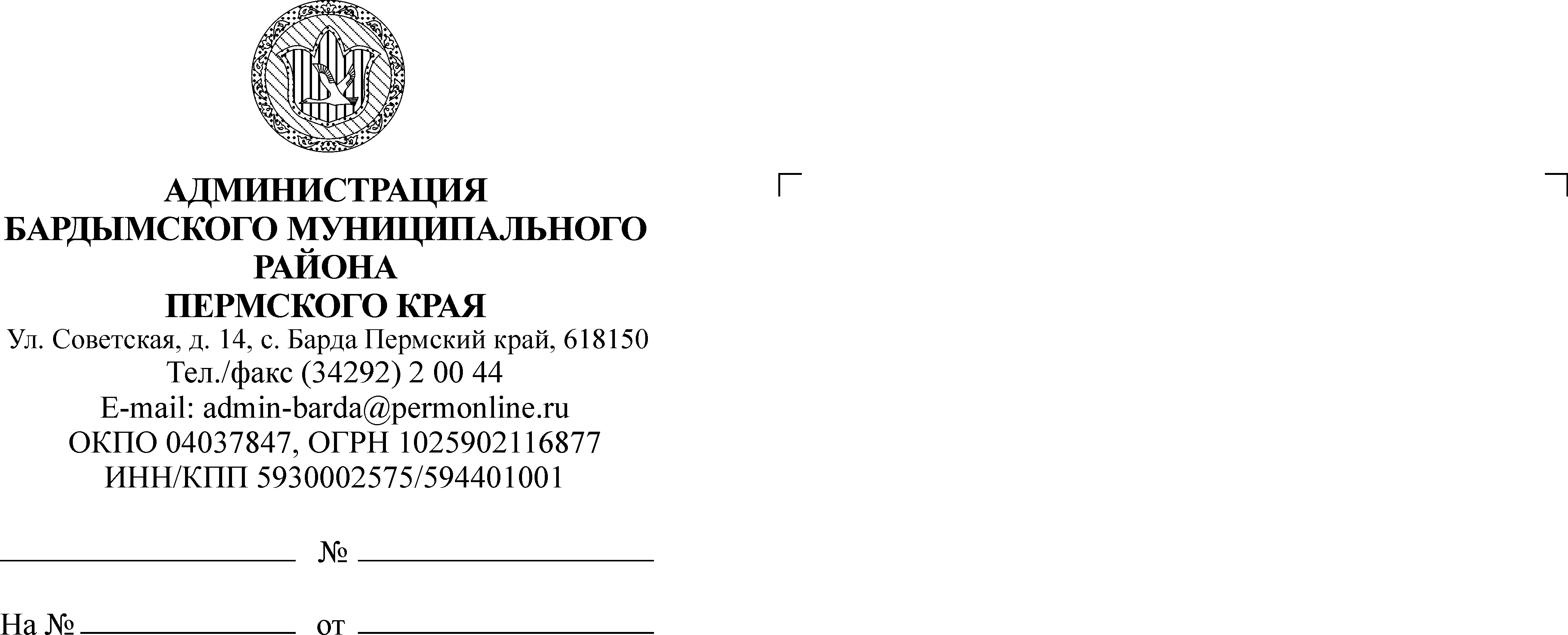 Администрация ПЕЧМЕНского сельского поселения Бардымского муниципального района Пермского краяПостановление24.06.2019											№36Об утверждении реестра мест (площадок) накопления твердых коммунальных отходов на территории Печменского сельского поселения	 В соответствии со ст.14 Федерального закона от 06.10.2003 №131-ФЗ «Об общих принципах организации местного самоуправления в Российской Федерации», ст. 8 Федерального закона от 24.06.1998 № 89-ФЗ «Об отходах производства и потребления», п.12 ст.2 Закона Пермского края от 22.12.2014 № 416-ПК «О закреплении дополнительных вопросов местного значения за сельскими поселениями Пермского края и о внесении изменения в Закон Пермского края «О бюджетном процессе в Пермском крае», Устава Печменского сельского поселенияАдминистрация Печменского сельского поселения ПОСТАНОВЛЯЕТ:Утвердить	реестр мест (площадок) накопления твердых коммунальных отходов на территории Печменского сельского поселения (Приложение 1).Утвердить схему и план размещения мест (площадок) накопления твердых коммунальных отходов на территориии Печменского сельского поселения (Приложение 2).Настоящее постановление вступает в силу с момента подписания.Опубликовать утвержденный настоящим постановлением реестр и схему мест накопления твердых коммунальных отходов, расположенных на территории Печменского сельского поселения, на официальном сайте администрации Печменского сельского поселения в сети «Интернет».Контроль исполнения данного постановления оставляю за собой.Глава сельского  поселения – глава администрации Печменского сельского поселения							      Л.М.ЖуйковаПриложение 1 к постановлению администрации Печменского сельского поселения №36 от 24.06.2019гРЕЕСТРмест (площадок) накопления твердых коммунальных отходов
на территории Печменского сельского поселенияПриложение 2 к постановлению администрации Печменского сельского поселения №36 от 24.06.2019гСхема размещение места (площадки) накопления твердых коммунальных отходов на территории Печменского сельского поселения			Место размещение контейнерной площадки№1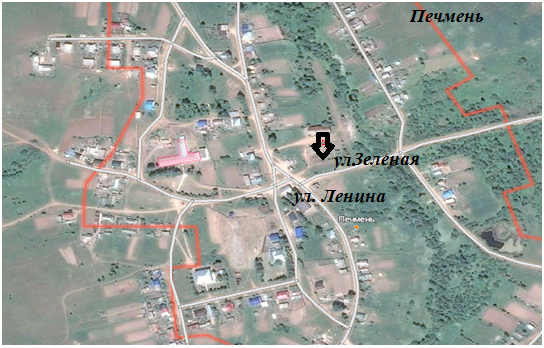 №2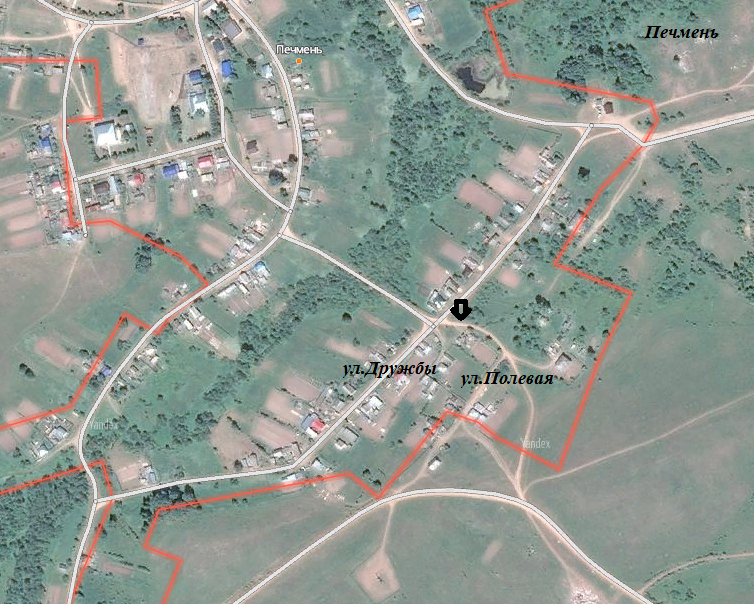 №3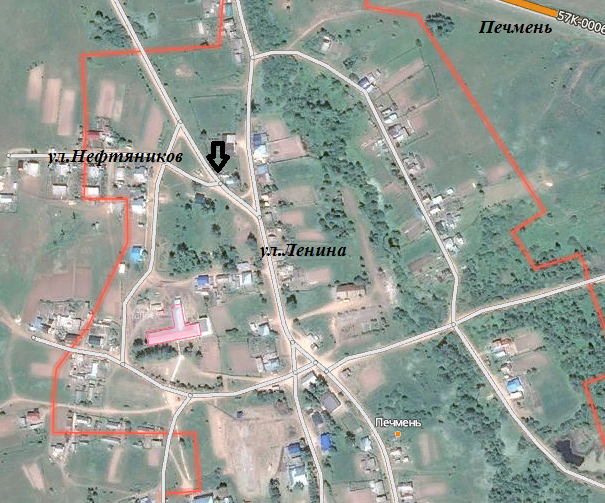 №4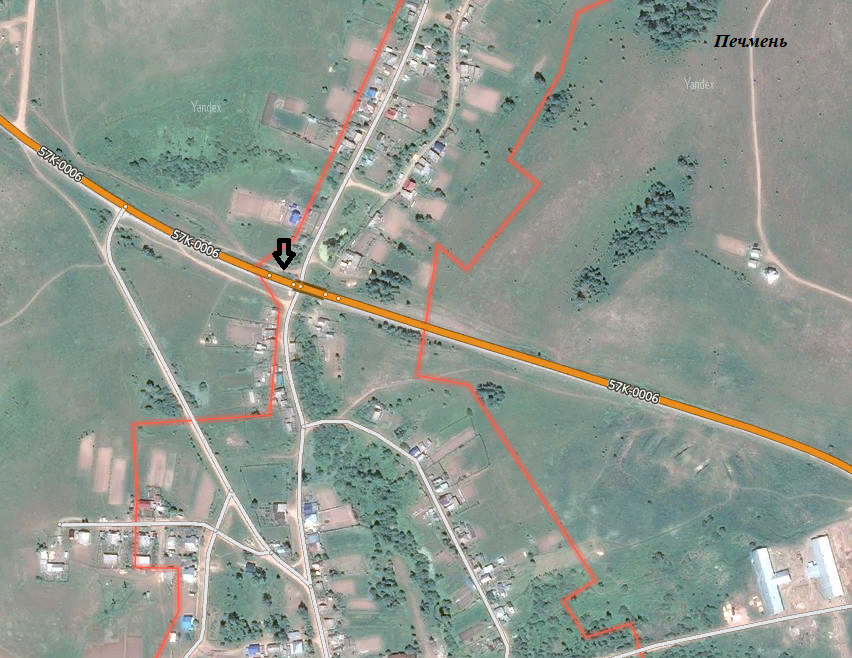 №5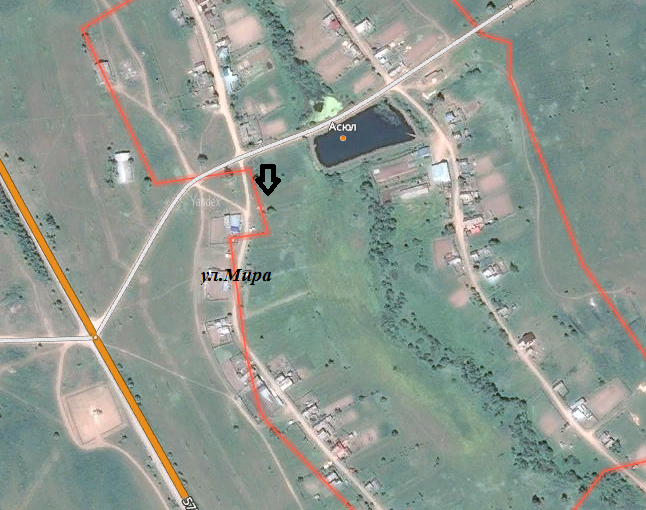 №6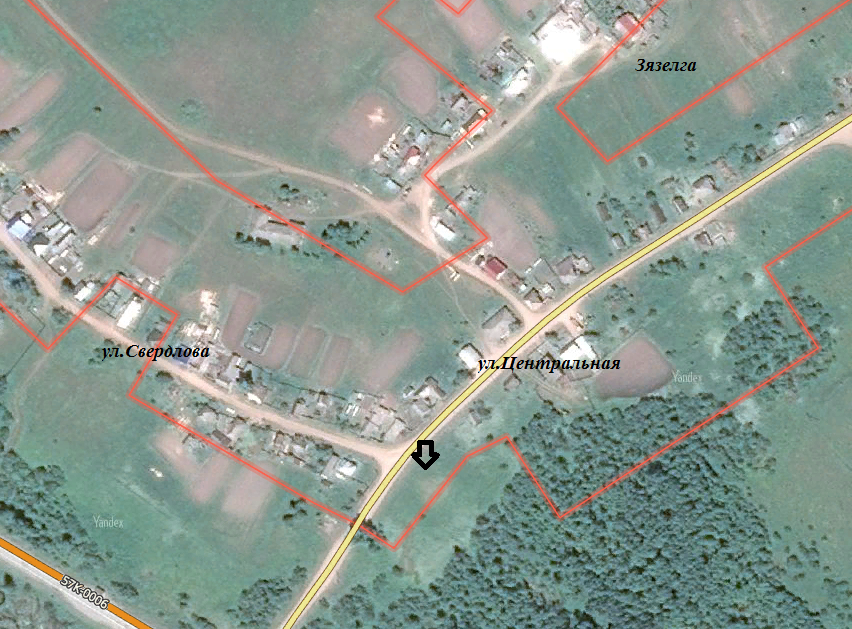 №7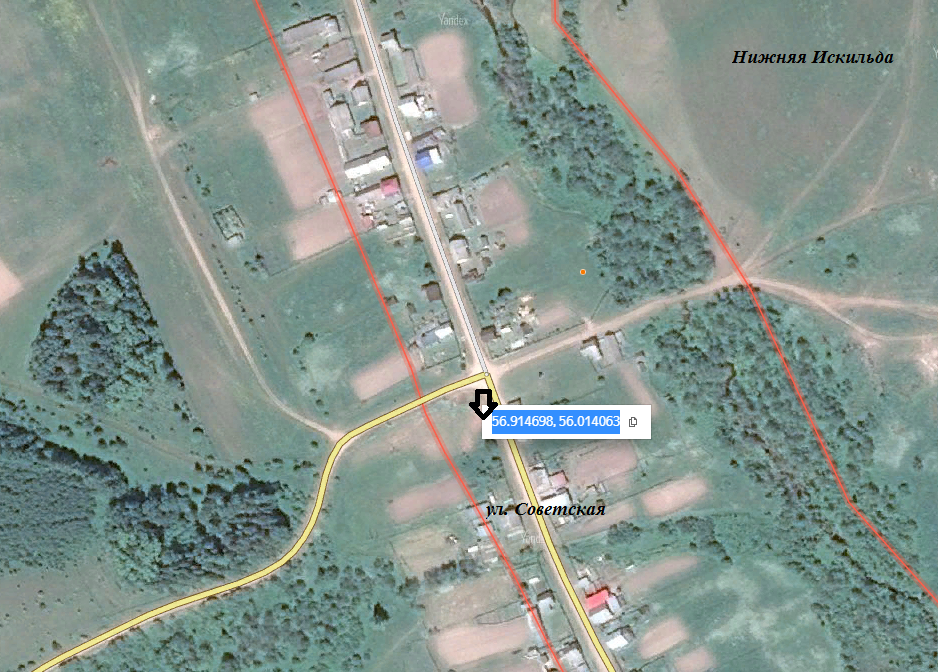 №8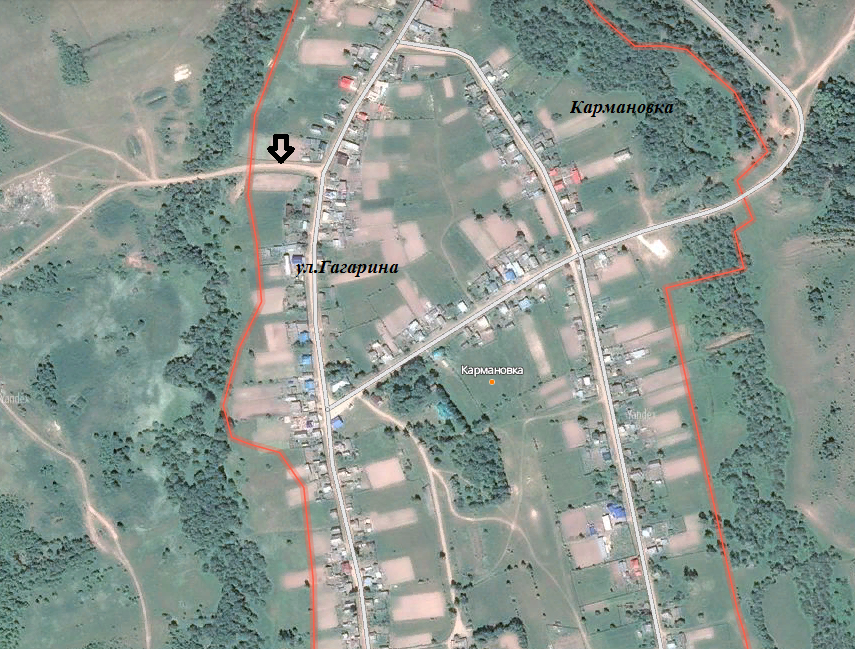 №9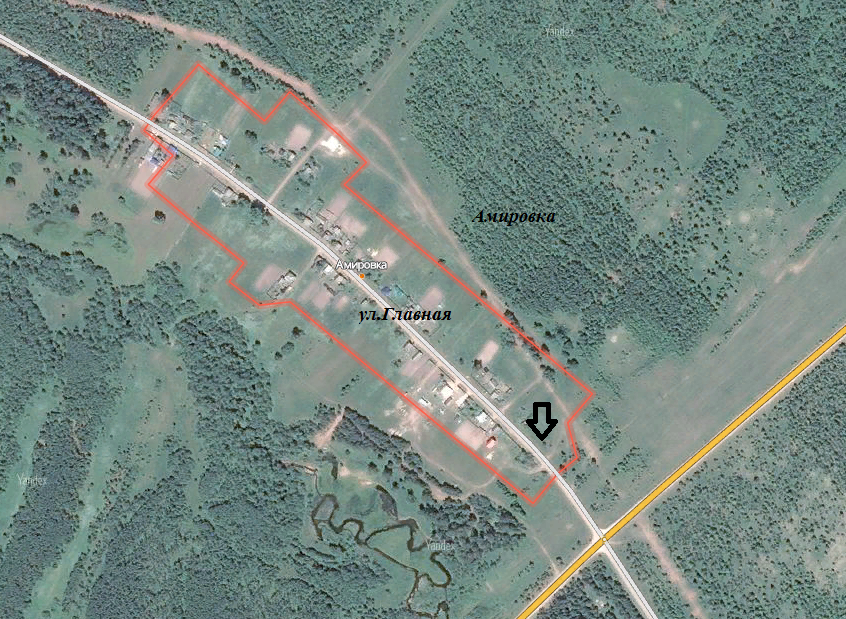 №10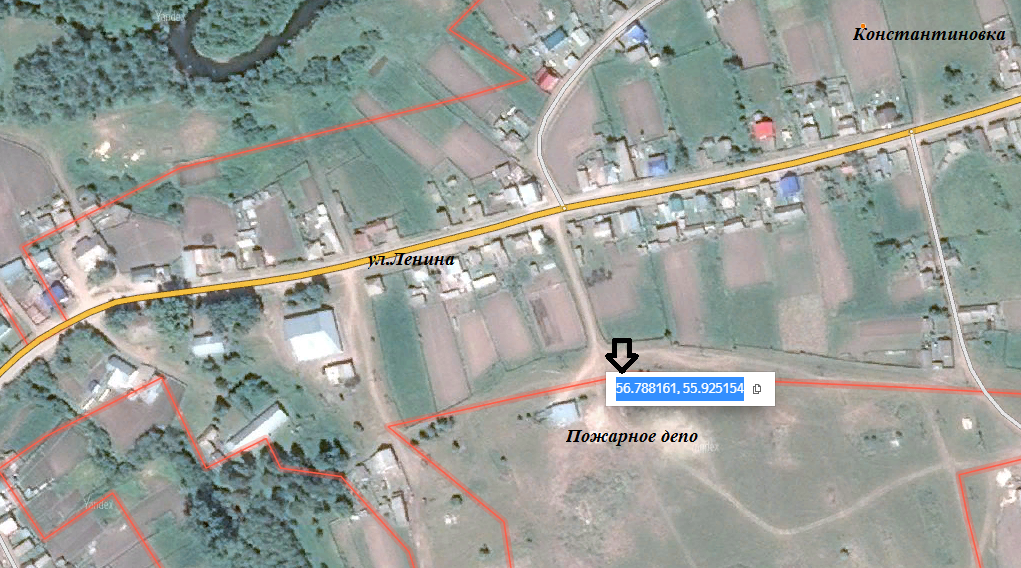 №11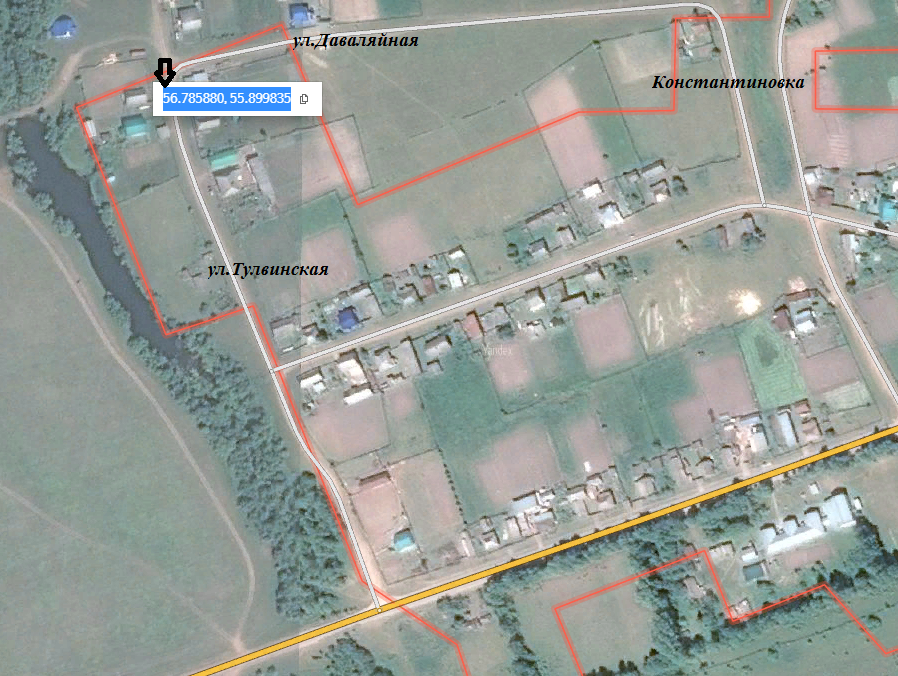 №п\пДанные о нахождении мест (площадок) накопления твердых коммунальных отходовДанные о нахождении мест (площадок) накопления твердых коммунальных отходовДанные о технических характеристиках мест (площадок) накопления твердых коммунальных отходовДанные о технических характеристиках мест (площадок) накопления твердых коммунальных отходовДанные о технических характеристиках мест (площадок) накопления твердых коммунальных отходовДанные о технических характеристиках мест (площадок) накопления твердых коммунальных отходовДанные о собственнике мест (площа-док) накопле-ния твердых коммунальных отходовДанные обисточникахобразованиятвердыхкоммунальных отходовГод установки №п\падрес места нахождения, схема размещения мест (площадок)накопления твердых коммунальных отходов (согласно приложениям)географическиекоординатыиспользуемоепокрытиеПлощадь кв.м.размещенные и планируемые к размещению контейнеры и бункерыразмещенные и планируемые к размещению контейнеры и бункерыДанные о собственнике мест (площа-док) накопле-ния твердых коммунальных отходовДанные обисточникахобразованиятвердыхкоммунальных отходовГод установки №п\падрес места нахождения, схема размещения мест (площадок)накопления твердых коммунальных отходов (согласно приложениям)географическиекоординатыиспользуемоепокрытиеПлощадь кв.м.количес-твообъем, куб.м. 1 едДанные о собственнике мест (площа-док) накопле-ния твердых коммунальных отходовДанные обисточникахобразованиятвердыхкоммунальных отходовГод установки 1с.Печмень,  пересечение по ул.Ленина-Зеленая56.825597, 56.022839грунт1250,75Администрация Печменского сельского поселенияЖители ул.Ленина (центр), ул.Свердлова, ул.Молодежная20202с.Печмень,  пересечение ул. Дружба-Полевая56.821377, 56.026970грунт1250,75Администрация Печменского сельского поселенияЖители ул.Дружба, Полевая, Ленина (нижний конец)20203с.Печмень  пересечение ул.Ленина -Нефтяников56.827606, 56.019631грунт1250,75Администрация Печменского сельского поселенияЖители ул.Нефтяников, пер.Школьный, Ленина(до моста)20214с.Печмень,   ул.Ленина, 2756.830749, 56.019803грунт1250,75Администрация Печменского сельского поселенияЖители ул.Ленина (за мостом)20215д.Асюл  ул.Мира, 3656.825952, 56.041869грунт1250,75Администрация Печменского сельского поселенияЖители д.Асюл20216д.Зязелга пересечение  ул.Свердлова-Центральная56.856626, 55.934574грунт1250,75Администрация Печменского сельского поселенияЖители д.Зязелга20217д .Нижняя Искильда против магазина  по ул.Советская 3856.914686, 56.014053грунт1250,75Администрация Печменского сельского поселенияЖители д.Нижняя Искильда20228с.Кармановка, ул.Гагарина , 1556.781031, 56.024236грунт1250,75Администрация Печменского сельского поселенияЖители с.Кармановка20209д.Амировка, ул.Главная56.796847, 56.008743грунт620,75Администрация Печменского сельского поселенияЖители д.Амировка202210с.Канстантиновка, ул Ленина, 62а56.788161, 55.925154грунт1250,75Администрация Печменского сельского поселенияЖители с.Константиновка, (верхний конец)201911с.Канстантиновка, пересечение ул Тулвинская-Даваляйная56.785880, 55.899835грунт1250,75Администрация Печменского сельского поселенияЖители с.Константиновка, (нижний конец)2021